Oregon City School District 62OCHS WiFi Installation 2023SUBMIT PROPOSAL TO: Oregon City School District 62ATTN: David KlusmannDavid.Klusmann@orecity.k12.or.us1417 12th Street, PO Box 2110, Oregon City, Oregon 97045(503) 785-8000(503) 785-8777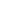 	Bidder (Company) 	Address 	City 	State 	Zip Code _____________________________________________ Signature of member authorized to sign for firm (Title).  (I certify that I have proposed according to the  specifications and conditions of this proposal). _____________________________________________   Doing Business Under the Company Name of: _____________________________________________ Telephone Number with Area Code _____________________________________________ Facsimile Number with Area Code Proposal must be submitted via email or in a sealed envelope with the subject line: Proposal – E-Rate OCHS WiFi Installation 2023 Include Vendor Contact name and address. SUPPORTING DOCUMENTATION CablingTABLE OF CONTENTS PART I GENERAL INFORMATION I-1. Purpose. This request for proposals provides interested parties with sufficient information to enable them to prepare and submit proposals for consideration by Oregon City School District to satisfy the need for WiFi access points to be installed in every classroom at Oregon City High School.I-2. Issuing Office. This supporting documentation is issued by Oregon City School District, ATTN: David Klusmann, Technology Supervisor, 1007 Harrison St, PO Box 2110, Oregon City, OR 97045, 503-785-8777, David.Klusmann@orecity.k12.or.us. Email is the preferred method of communication.I-3. Scope. This supporting documentation contains instructions governing the proposals to be submitted and the materials to be included therein; a description of the service to be provided; requirements which must be met to be eligible for consideration.PART II REQUIRED INFORMATION II-1 SCOPE AND DESCRIPTIONOregon City School District seeks to install cabling for the facilitation of ubiquitous WiFi access throughout Oregon City High School.  This is an installation services bid.  Building Floorplans are included in this document, as are the room numbers of the locations where the drops are to be installed. Proposals should include equipment and installation cost. All equipment and hardware supplied must be new.  Documented testing results from every termination will also be required to be provided to the district following installation and commissioning.  This documentation needs to be supplied on USB storage and in notebook/3-ring binder form.II-2 SUMMARY OF EQUIPMENT AND HARDWARE* Vendors may propose different equipment but all equipment must meet specifications in Section II-2 and have equal or better feature sets then models listed above.II-3 EQUIPMENT DETAIL - ANY SPECIFICS NECESSARYAll cabling installations should be completed in accordance with all applicable local, state, national code requirements and industry standards.  The contractor is responsible for obtaining any required permits on behalf of the district and shall be responsible for inspections by municipal or county authority and any remediations necessary to pass inspection. All work to be completed shall be done by qualified, licensed personnel.All personnel shall have passed a background check that can be provided to the District upon request.The installations should also meet manufacturer’s specifications and be eligible for manufacturer’s warranty to be filled out and submitted by the selected vendor on behalf of the district.The CAT6A cabling shall be tested and pass CAT6A certification. Vendor shall provide documentation of testing results. New labeling will comply with existing labeling scheme in use at the building. Vendor shall confirm with district prior to final labeling.Wiring Data Closet Locations:E117A – 2 Post Telecom RacksJ102 – Wall Mount CabinetE104 – Wall Mount Rack (do not use)E105 – 4-Floorstanding 2-Post Telecom Racks (D & E Wing)C201 – 4-wallmount swinging 2-post racks (B & C Wing)A122 – 4-Floorstanding 2-Post Telecom Racks (A & F Wing)I114 – 2-Floorstanding 2-Post Telecom Racks (I Wing)F121 – 3-Floorstanding 2-Post Telecom Racks (F Wing)G114 – Wall Mount Rack (G & H Wing)PART III CRITERIA FOR SELECTION The proposals will be reviewed by Oregon City School District’s E-Rate Procurement Team. The following elements will be the primary consideration in evaluating proposals and in the selection of a Vendor;Price of eligible goods/services (25%)Price of ineligible goods/services (20%)Compatibility with current infrastructure (15%)Experience (as evidenced by references, vendor partnerships) (20%)Expertise (comprehensive bid, E‐rate familiarity, personnel qualifications) (10%)Previous Work History with District (What was the experience working with vendor if any?) (5%)Ability to provide training, set-up, and maintenance (5%)Proposals are to be submitted to Oregon City School District prior to the E-Rate 470 allowable contract date, 28 days after form 470 submission (see Narrative of Form 470 for specified deadline details). Questions may be submitted electronically via email to: David.Klusmann@orecity.k12.or.us. Vendor questions and responses will be posted in EPC as an uploaded RFP document. In the event that too few bids are received after the 28 day waiting window, applicant may extend the bid deadline with appropriate notice to vendor(s). We reserve the right to reject late filed bids. PART IV TIMELINE AND IMPLEMENTATION GUIDELINE The implementation time for this project should be such that all equipment should arrive and be installed and serviceable by E-Rate timelines for E-Rate year 2023(pending USAC approval of application). APPENDIX ABUILDING MAP AND FLOORPLAN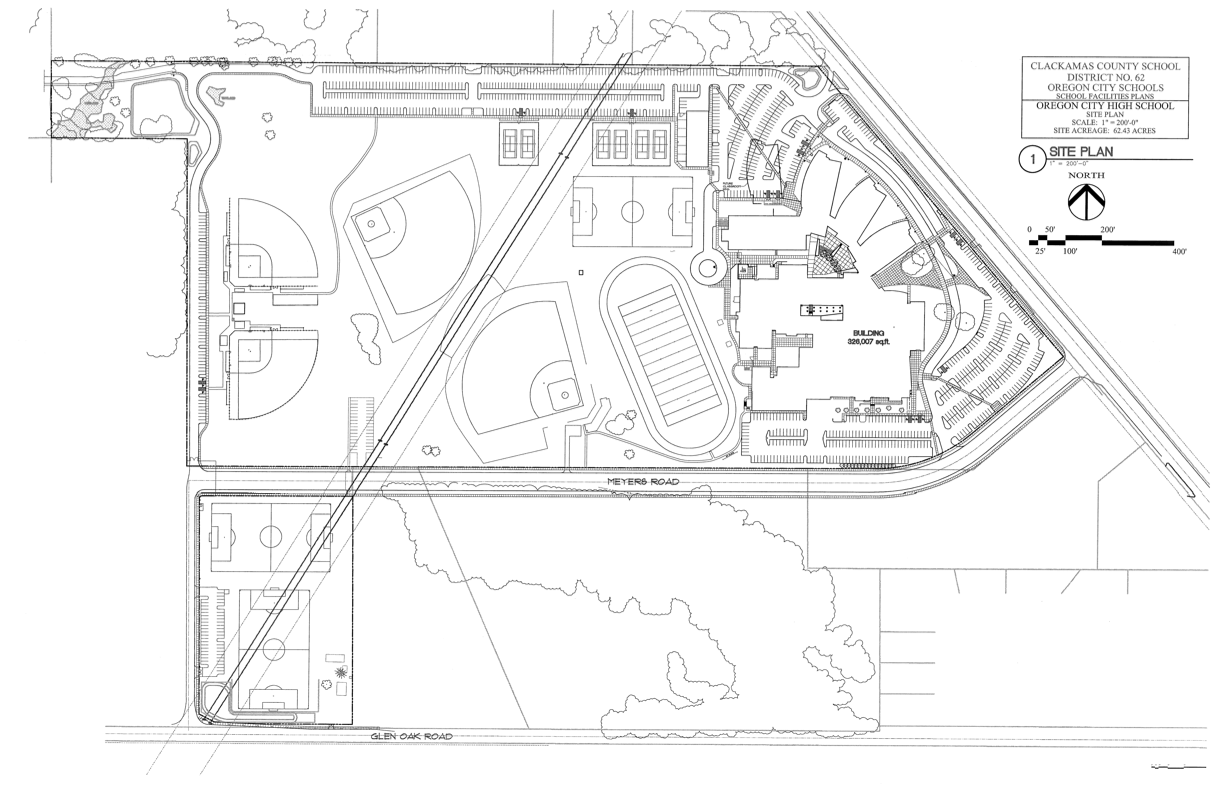 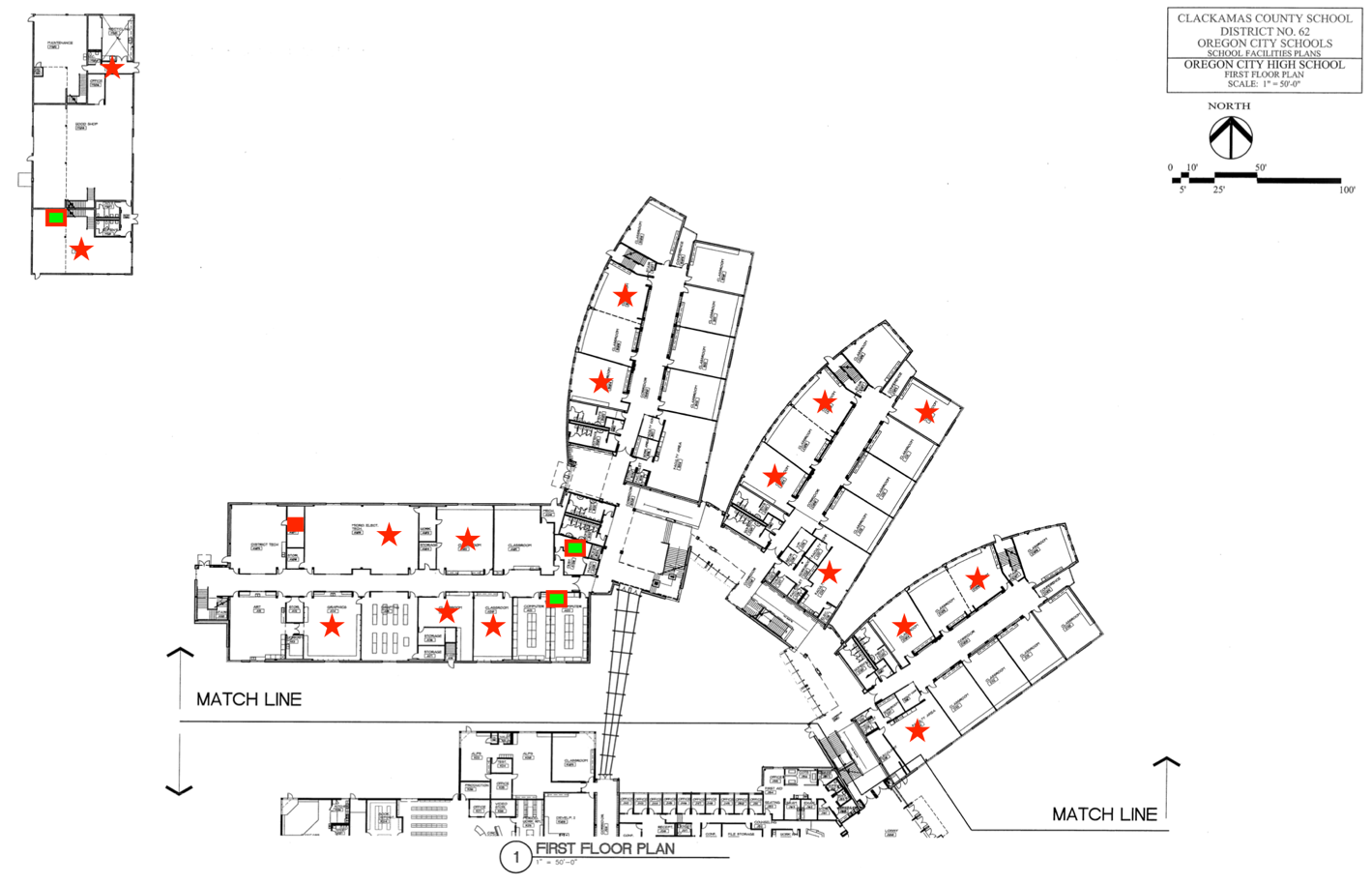 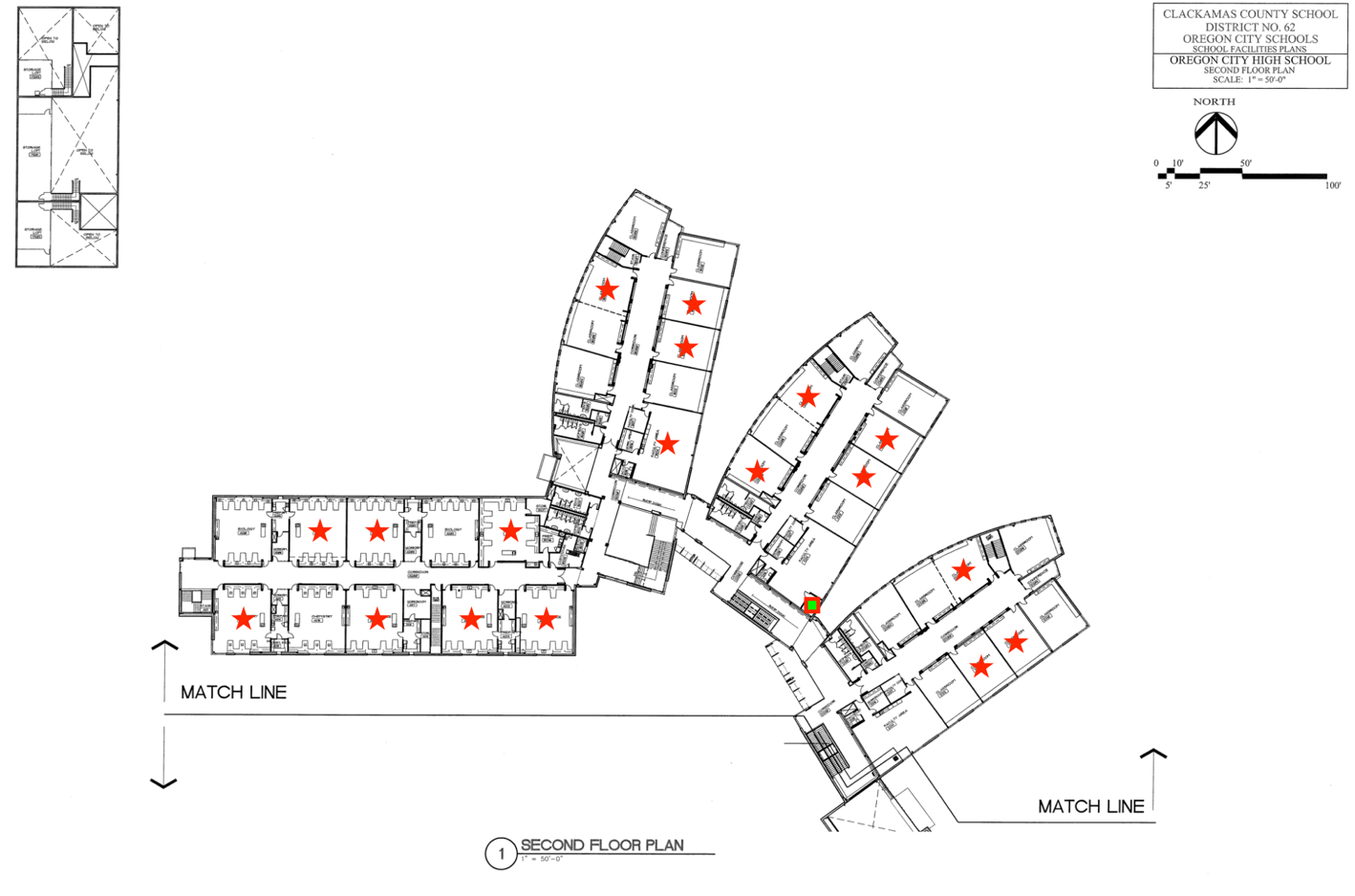 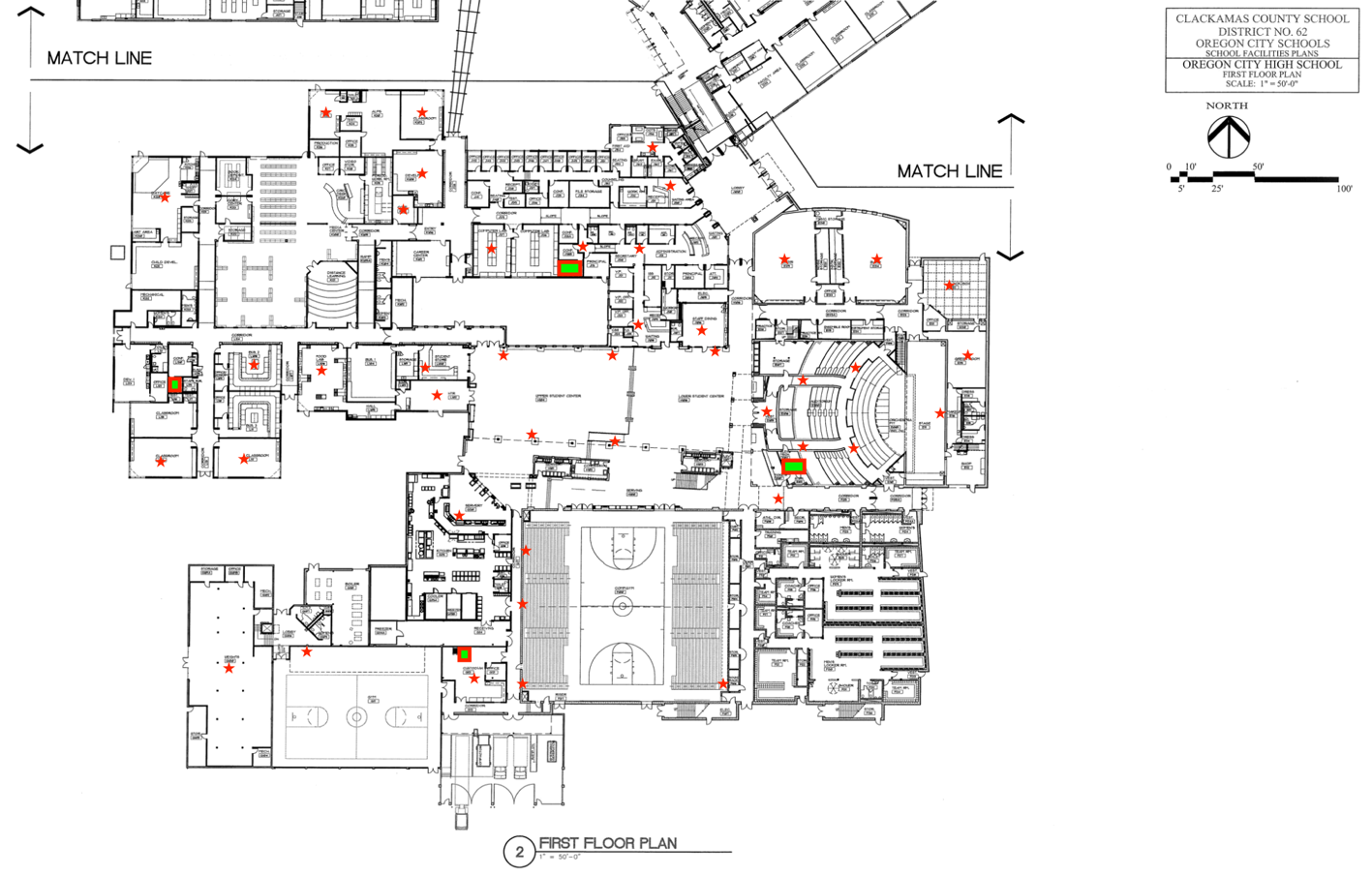 Part I GENERAL INFORMATION Part II REQUIRED INFORMATION Part III CRITERIA FOR SELECTION Part IV TIMELINE AND IMPLEMENTATION GUIDELINE Item Equal or Better than* Quantity Wiring76 Data DropsPanduit or Equivalent24320 ft of CAT6a Cabling ConnectorsInstall and TerminatePanduit or Equivalent152 CAT6A JacksConnectorsPatch PanelsPanduit or Equivalent17 Modular Patch Panels